CONSIDER FOR TALK8th Annual SEA-PHAGES Symposium AbstractWashington University in St. LouisSt. Louis MOCorresponding Faculty Member: Chris Shaffer  (shaffer@wustl.edu)
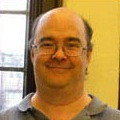 Chris ShafferInvestigations into the Kibler SD scoring algorithmChris Shaffer, Ray Lo, Emily Moore, Kathleen Weston-HaferThe Kibler scoring algorithm for evaluation of Shine Dalgarno sequences was introduced into DNA Master prior to the spring 2015 in silico semester. With the advent of this new scoring metric we wanted to look into scores themselves so as to understand the overall metric. “What is a good score?”, “How are scores distributed?”, “How low can you go?”, were all questions worthy of answers. To that end we created a database of over 500 SEA mycobacteriophages available from Genebank and analyzed the SD scores from those phage.  The mean SD score of the called starts across nearly 50,000 genes was -4.2 with a standard deviation of 1.2. The average score varied by cluster from -4.7 for cluster B to -3.8 for cluster C. These and other in depth analysis of SD scores will be presented.